VSTUPNÍ ČÁSTNázev moduluDomovní vodovodKód modulu36-m-3/AL85Typ vzděláváníOdborné vzděláváníTyp moduluodborný teoretickýVyužitelnost vzdělávacího moduluKategorie dosaženého vzděláníH (EQF úroveň 3)L0 (EQF úroveň 4)Skupiny oborů36 - Stavebnictví, geodézie a kartografie39 - Speciální a interdisciplinární oboryKomplexní úlohaČásti a druhy rozvodů, materiály pro potrubí, tvarovky a armatury na potrubíVodovodní přípojka a vodoměrná sestavaObory vzdělání - poznámky36-52-H/01 Instalatér39-41-L/02  Mechanik instalatérských a elektrotechnických zařízeníDélka modulu (počet hodin)32Poznámka k délce moduluPlatnost modulu od30. 04. 2020Platnost modulu doVstupní předpokladyAbsolvování modulu Městský rozvod vody.JÁDRO MODULUCharakteristika moduluObsahem modulu je teoretický popis dopravy a rozvodu vody domovním vodovodem. První část modulu obsahuje části vnitřního vodovodu, materiály pro trubky a tvarovky a hlavní technické zásady pro montáž vnitřního vodovodu. Dále druhy armatur, které jsou  používané na potrubí, funkce a druhy čerpadel, domovní vodárny a požární vodovod.  Žák bude po ukončení modulu připraven po teoretické stránce rozlišovat druhy materiálů a armatur domovních vodovodů, popsat správné technologické zásady pro montáž potrubí a jeho izolaci.Očekávané výsledky učeníOčekávané výsledky učení vycházejí z kompetencí definovaných v RVP Instalatér (kód: 36-52-H/01).Žák:popíše částí vnitřního vodovodu, druhů rozvodů a zdrojů,rozdělí materiály a tvarovky,rozdělí a popíše armatury,rozdělí čerpadla podle principu jejich funkce,popíše zásady pro montáž potrubí domovního vodovodu (upevnění potrubí ke stavebním konstrukcím, spojování a izolace potrubí),popíše funkce a části domovní vodárny a postup její instalace,popíše druhy, materiály a provádění požárního vodovodu,popíše způsob provedení zkoušky domovního vodovodu.Obsah vzdělávání (rozpis učiva)Rozvod vnitřního vodovodučásti vnitřního vodovoduuspořádání vnitřního vodovodudruhy rozvodůzdroje vodyzpůsoby vedení potrubí vnitřního vodovoduTrubní materiál a tvarovkymateriály pro rozvod vodydruhy tvarovekArmatury v rozvodechvýtokové armaturyuzavírací armaturyspeciální armaturyPostup montáže potrubí (upevnění, spojování a izolace).Čerpadlazákladní pojmyruční čerpadlastrojní čerpadlaDomovní vodárnyčástipostup montážeúdržbaPožární vodovodzdroje požární vodydruhy požárních vodovodůpožadavky na materiál a rozděleníautomatická hasicí zařízenípostup montáže požárního vodovoduZkouška domovního vodovodu.Učební činnosti žáků a strategie výukyVe výuce se doporučuje kombinovat níže uvedené metody výuky.Metody slovní:monologické metody (popis, vysvětlování, výklad);dialogické metody (rozhovor, diskuse);metody práce s učebnicí, knihou, odborným časopisem.Metody názorně demonstrační:předvádění;demonstrace obrazů statických;projekce statická a dynamická.Učební činnosti žáků:Žáci v rámci teoretické výuky:pracují s katalogy výrobců a další odbornou literaturou a prohlížejí si fotografie částí domovního vodovodu, jednotlivých druhů rozvodů domovního vodovodu, materiálů potrubí, tvarovek a armatur na potrubí domovního vodovoduvyjmenují zásady pro montáž potrubí domovního vodovodu,na snímku čerpadla uvedou jeho druh a uvedou jeho jednotlivé části a vysvětlí princip funkce čerpadlana snímku domácí vodárny pojmenují její jednotlivé části a princip funkce, popíší zásady pro její montáž,na snímku svislého řezu požárního vodovodu pojmenují jednotlivé části a popisují zásady pro montáž potrubí.Zařazení do učebního plánu, ročníkVýuka probíhá ve vyučovacích předmětech Instalace vody a kanalizace  (i Odborný výcvik). Doporučuje se vyučovat ve třetím ročníku.VÝSTUPNÍ ČÁSTZpůsob ověřování dosažených výsledkůPísemné a ústní zkoušeníOvěřování probíhá ústně a písemně v rámci teoretické výuky ve vyučovacím předmětu Instalace vody a kanalizace. Hodnoceno je využívaní odborné terminologie, odborná správnost odpovědí.Kritéria hodnoceníKritéria hodnocení využitelná pro hodnocení v rámci teoretické výuky:popíše rozvod vnitřního vodovodu, jeho části a druhy rozvodů, způsoby vedení potrubí a zdroje vody;vyjmenuje materiály používané pro potrubí a tvarovky vnitřního vodovodu;vyjmenuje druhy armatur používané v rozvodu vnitřního vodovodu;popíše hlavní zásady pro montáž potrubí;vyjmenuje druhy čerpadel a jejich části a princip funkce;popíše jednotlivé části domovní vodárny a postup její montáže;vyjmenuje zdroje požární vody, druhy požárních vodovodů, materiál a popíše postup montáže.Doporučená literatura1. ADÁMEK, Miroslav a Aleš JUREČKA. Instalace vody a kanalizace III: pro obor vzdělávání Instalatér. 2., aktualiz. vyd. Praha: Informatorium, 2012. ISBN 978-80-7333-093-42. LUPTÁK Ladislav. Učební text pro obor Instalatér, 3. ročník [online]. Brno: Střední škola polytechnická, Brno, Jílová 36g, 2016, ISBN 978-80-88058-32-8. Dostupné z: https://ejilova.publi.cz/.PoznámkyObsahové upřesněníOV RVP - Odborné vzdělávání ve vztahu k RVPMateriál vznikl v rámci projektu Modernizace odborného vzdělávání (MOV), který byl spolufinancován z Evropských strukturálních a investičních fondů a jehož realizaci zajišťoval Národní pedagogický institut České republiky. Autorem materiálu a všech jeho částí, není-li uvedeno jinak, je Petr Pazdera. Creative Commons CC BY SA 4.0 – Uveďte původ – Zachovejte licenci 4.0 Mezinárodní.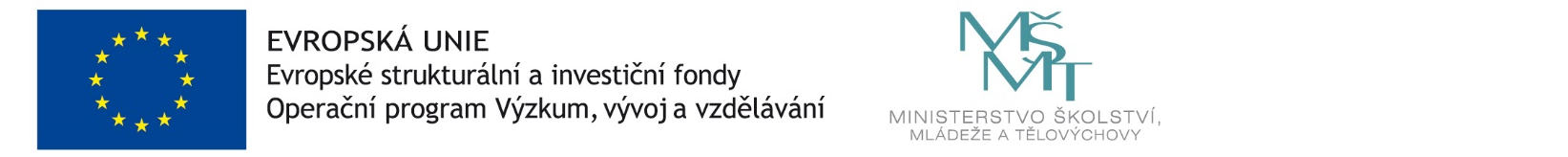 